Supplementary MaterialTwins Early Development Study: a genetically sensitive investigation into behavioural and cognitive development from infancy to emerging adulthood. Kaili Rimfeld, Margherita Malanchini, Thomas Spargo, Gemma Spickernell, Saskia Selzam, Andrew McMillan, Philip S. Dale, Thalia C. Eley, Robert PlominSupplementary FigureSupplementary Figure S1. Timeline of TEDS assessments and major measures. More detailed information, including specific scales used, can be found in the TEDS data dictionary (www.teds.ac.uk/datadictionary/studies/measures/measures.htm).Supplementary TablesSupplementary Table S1. Mean scores and standard deviations for family socioeconomic factors at first contact, early childhood, middle childhood, adolescence and in emerging adulthood; Change in mean first contact SES measures families present across life stagesSupplementary Table S2. Mean scores and standard deviations for family socioeconomic factors for the sample with collected data and for missing data in terms of first contact SES measures Supplementary Table S3. Logistic regression predicting missing data from socioeconomic measures in early childhood, middle childhood, adolescence and in emerging adulthood. Representativeness is provided separately for genotyped sample and genotyped DZ twin subsampleSupplementary Table S4. Representativeness of TEDS genotyped DZ subsample sample at first contact, early childhood, middle childhood, adolescence and emerging adulthood Supplementary Figure S1. Timeline of TEDS assessments and major measures. More detailed information, including specific scales used, can be found in the TEDS data dictionary (www.teds.ac.uk/datadictionary/studies/measures/measures.htm).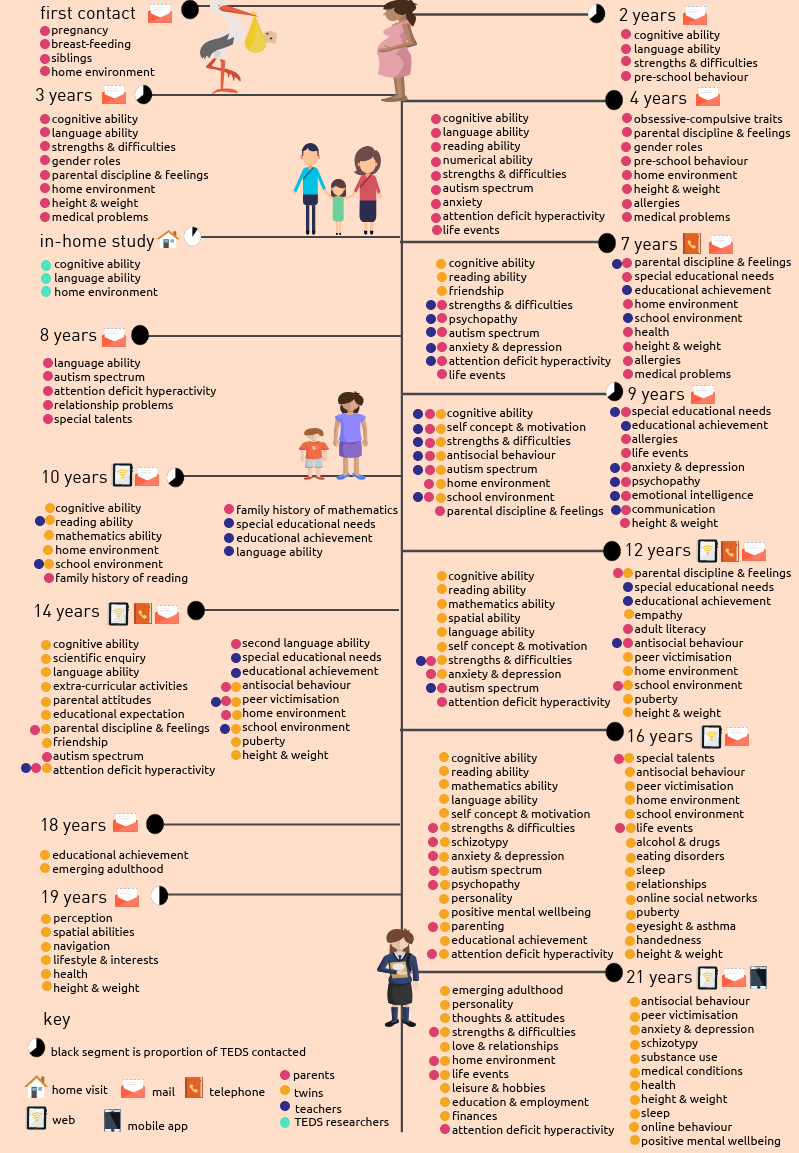 Supplementary Table S1. Mean scores and standard deviations for family socioeconomic factors at first contact, early childhood, middle childhood, adolescence and in emerging adulthood; Change in mean first contact SES measures families present across life stagesNote: Early childhood refers to families who provided any data when the twins were aged 2, 3, or 4 years; middle childhood refers to families who provided any data when the twins were aged 7, 8, 9, or 10 years; adolescence refers to families who provided any data when the twins were aged 12, 14, or 16; emerging adulthood refers to families who provided any data when the twins were aged 18 -23 years. Present families are those who have contributed to any of the waves of TEDS data collection within the assessed life stage. Mean change illustrates the change in a measure between the sample at first contact, and the sample at that assessed life stage. Positive values for ‘qualifications’ measures indicate that mean highest qualification or occupation level is higher in the sample at the assessed life stage. Supplementary Table S2. Mean scores and standard deviations for family socioeconomic factors for the sample with collected data and for missing data in terms of first contact SES measures Notes:  *** = p <.001, ** = p <.01, * = p <.05. Early childhood refers to families who provided any data when the twins were aged 2, 3, or 4 years; middle childhood refers to families who provided any data when the twins were aged 7, 8, 9, or 10 years; adolescence refers to families who provided any data when the twins were aged 12, 14, or 16; emerging adulthood refers to families who provided any data when the twins were aged 18 -23 years. Mean change illustrates the change in a measure between the sample at first contact, and the sample at that assessed life stage. Positive values for ‘qualifications’ measures indicate that mean highest qualification or occupation level is higher in the sample at the assessed life stage. Supplementary Table S3. Logistic regression predicting missing data from socioeconomic measures in early childhood, middle childhood, adolescence and in emerging adulthood. Representativeness is provided separately for genotyped sample and genotyped DZ twin subsampleNote: *** = p <.001, ** = p <.01, * = p <.05; 2 = Chi-square statistic; Nagelkerke R2= variance explained by predictor variable in missing data;   Early childhood refers to families who provided any data when the twins were aged 2, 3, or 4 years; middle childhood refers to families who provided any data when the twins were aged 7, 8, 9, or 10 years; adolescence refers to families who provided any data when the twins were aged 12, 14, or 16; emerging adulthood refers to families who provided any data when the twins were aged 18 -23 years.Supplementary Table S4. Representativeness of TEDS genotyped DZ subsample sample at first contact, early childhood, middle childhood, adolescence and emerging adulthood Notes: Early childhood refers to families who provided any data when the twins were aged 2, 3, or 4 years; middle childhood refers to families who provided any data when the twins were aged 7, 8, 9, or 10 years; adolescence refers to families who provided any data when the twins were aged 12, 14, or 16; emerging adulthood refers to families who provided any data when the twins were aged 18 - 23 years. *Only active families were contacted**50% national equivalent refers to working mothers with their youngest child under the age of 2 in the UK; this is slightly higher than at TEDS, which is expected because TEDS families have multiple birthshttps://www.ons.gov.uk/ons/rel/ghs/general-household-survey/2001-edition/living-in-britain--full-report.pdfhttps://webarchive.nationalarchives.gov.uk/20130320225719/https://media.education.gov.uk/assets/files/pdf/sfr092000pdf.pdfhttps://www.ons.gov.uk/employmentandlabourmarket/peopleinwork/employmentandemployeetypes/articles/moremotherswithyoungchildrenworkingfulltime/2017-09-26http://www.multiplebirths.org.uk/media.asp https://assets.publishing.service.gov.uk/government/uploads/system/uploads/attachment_data/file/502158/SFR03_2016__A_level_and_other_level_3_results_in_England_SFR_revised.pdfFamilies present at life-stageFamilies present at life-stageFamilies present at life-stageMeasureLife stageMeanSDMean change Full sampleMother qualificationsFirst contact3.631.96.00Full sampleMother qualificationsEarly Childhood3.761.99.13Full sampleMother qualificationsMiddle Childhood3.862.00.23Full sampleMother qualificationsAdolescence3.892.00.26Full sampleMother qualificationsEmerging Adulthood3.922.01.29Full sampleFather qualificationsFirst contact3.912.22.00Full sampleFather qualificationsEarly Childhood4.002.23.09Full sampleFather qualificationsMiddle Childhood4.082.24.17Full sampleFather qualificationsAdolescence4.132.25.22Full sampleFather qualificationsEmerging Adulthood4.172.24.26Full sampleAggregated parent qualificationsFirst contact3.811.84.00Full sampleAggregated parent qualificationsEarly Childhood3.921.87.11Full sampleAggregated parent qualificationsMiddle Childhood4.011.87.20Full sampleAggregated parent qualificationsAdolescence4.051.87.24Full sampleAggregated parent qualificationsEmerging Adulthood4.081.87.27Full sampleMother occupationFirst contact.43.50.00Full sampleMother occupationEarly Childhood.43.50.00Full sampleMother occupationMiddle Childhood.46.50.03Full sampleMother occupationAdolescence.47.50.03Full sampleMother occupationEmerging Adulthood.46.50.03Full sampleFather occupationFirst contact.92.28.00Full sampleFather occupationEarly Childhood.92.27.01Full sampleFather occupationMiddle Childhood.93.26.01Full sampleFather occupationAdolescence.93.26.01Full sampleFather occupationEmerging Adulthood.94.25.02 Genotyped sampleMother qualificationsFirst contact3.831.99.00 Genotyped sampleMother qualificationsEarly Childhood3.861.99.03 Genotyped sampleMother qualificationsMiddle Childhood3.892.00.06 Genotyped sampleMother qualificationsAdolescence3.932.00.10 Genotyped sampleMother qualificationsEmerging Adulthood3.972.01.14 Genotyped sampleFather qualificationsFirst contact4.052.22.00 Genotyped sampleFather qualificationsEarly Childhood4.072.22.02 Genotyped sampleFather qualificationsMiddle Childhood4.102.23.05 Genotyped sampleFather qualificationsAdolescence4.152.24.10 Genotyped sampleFather qualificationsEmerging Adulthood4.192.23.14 Genotyped sampleAggregated parent qualificationsFirst contact3.981.86.00 Genotyped sampleAggregated parent qualificationsEarly Childhood4.001.86.02 Genotyped sampleAggregated parent qualificationsMiddle Childhood4.041.86.06 Genotyped sampleAggregated parent qualificationsAdolescence4.081.87.10 Genotyped sampleAggregated parent qualificationsEmerging Adulthood4.121.87.14 Genotyped sampleMother occupationFirst contact.46.50.00 Genotyped sampleMother occupationEarly Childhood.45.50.00 Genotyped sampleMother occupationMiddle Childhood.47.50.01 Genotyped sampleMother occupationAdolescence.47.50.01 Genotyped sampleMother occupationEmerging Adulthood.47.50.01 Genotyped sampleFather occupationFirst contact.93.26.00 Genotyped sampleFather occupationEarly Childhood.93.25.00 Genotyped sampleFather occupationMiddle Childhood.93.25.00 Genotyped sampleFather occupationAdolescence.93.25.00 Genotyped sampleFather occupationEmerging Adulthood.94.24.01Genotyped DZ sampleMother qualificationsFirst contact3.942.04.00Genotyped DZ sampleMother qualificationsEarly Childhood3.962.03.02Genotyped DZ sampleMother qualificationsMiddle Childhood4.012.04.07Genotyped DZ sampleMother qualificationsAdolescence4.032.03.09Genotyped DZ sampleMother qualificationsEmerging Adulthood4.072.06.13Genotyped DZ sampleFather qualificationsFirst contact4.122.25.00Genotyped DZ sampleFather qualificationsEarly Childhood4.132.24.01Genotyped DZ sampleFather qualificationsMiddle Childhood4.182.26.06Genotyped DZ sampleFather qualificationsAdolescence4.202.25.08Genotyped DZ sampleFather qualificationsEmerging Adulthood4.252.25.13Genotyped DZ sampleAggregated parent qualificationsFirst contact4.071.90.00Genotyped DZ sampleAggregated parent qualificationsEarly Childhood4.071.89.01Genotyped DZ sampleAggregated parent qualificationsMiddle Childhood4.131.90.06Genotyped DZ sampleAggregated parent qualificationsAdolescence4.151.90.08Genotyped DZ sampleAggregated parent qualificationsEmerging Adulthood4.191.90.13Genotyped DZ sampleMother occupationFirst contact.46.50.00Genotyped DZ sampleMother occupationEarly Childhood.45.50.00Genotyped DZ sampleMother occupationMiddle Childhood.46.50.01Genotyped DZ sampleMother occupationAdolescence.47.50.01Genotyped DZ sampleMother occupationEmerging Adulthood.47.50.01Genotyped DZ sampleFather occupationFirst contact.93.25.00Genotyped DZ sampleFather occupationEarly Childhood.93.25.00Genotyped DZ sampleFather occupationMiddle Childhood.93.26.00Genotyped DZ sampleFather occupationAdolescence.94.25.00Genotyped DZ sampleFather occupationEmerging Adulthood.94.24.01Family missingness statusFamily missingness statusFamily missingness statusFamily missingness statusDifference between missingness groupsDifference between missingness groupsDifference between missingness groupsPresentPresentMissingMissingDifference between missingness groupsDifference between missingness groupsDifference between missingness groupsMeasureLife stageMeanSDMeanSDFR2Mean difference Full sampleMother qualificationsFirst contact3.631.96-----Full sampleMother qualificationsEarly Childhood3.761.993.241.82183.40***.01.52Full sampleMother qualificationsMiddle Childhood3.862.003.191.79360.73***.03.67Full sampleMother qualificationsAdolescence3.892.003.181.80414.87***.03.71Full sampleMother qualificationsEmerging Adulthood3.922.013.171.78485.47***.04.75Full sampleFather qualificationsFirst contact3.912.22-----Full sampleFather qualificationsEarly Childhood4.002.233.612.1370.24***<.01.39Full sampleFather qualificationsMiddle Childhood4.082.243.562.12148.47***.01.52Full sampleFather qualificationsAdolescence4.132.253.492.09231.29***.02.64Full sampleFather qualificationsEmerging Adulthood4.172.243.472.10283.30***.02.70Full sampleAggregated parent qualificationsFirst contact3.811.84-----Full sampleAggregated parent qualificationsEarly Childhood3.921.873.461.73137.93***.01.46Full sampleAggregated parent qualificationsMiddle Childhood4.011.873.411.72283.48***.02.60Full sampleAggregated parent qualificationsAdolescence4.051.873.371.71373.85***.03.68Full sampleAggregated parent qualificationsEmerging Adulthood4.081.873.361.70440.07***.04.72Full sampleMother occupationFirst contact.43.50 - ----Full sampleMother occupationEarly Childhood.43.50.43.49.25<.01.00Full sampleMother occupationMiddle Childhood.46.50.38.4887.25***<.01.08Full sampleMother occupationAdolescence.47.50.37.48116.52***<.01.09Full sampleMother occupationEmerging Adulthood.46.50.38.4998.22***<.01.09Full sampleFather occupationFirst contact.92.28-----Full sampleFather occupationEarly Childhood.92.27.90.3015.82***<.01.02Full sampleFather occupationMiddle Childhood.93.26.89.3150.74***<.01.04Full sampleFather occupationAdolescence.93.26.89.3157.45***<.01.04Full sampleFather occupationEmerging Adulthood.94.25.88.3297.66***<.01.05Genotyped sampleMother qualificationsFirst contact3.831.99-----Genotyped sampleMother qualificationsEarly Childhood3.861.993.591.9412.30***<.01.27Genotyped sampleMother qualificationsMiddle Childhood3.892.003.321.8755.01***<.01.57Genotyped sampleMother qualificationsAdolescence3.932.003.101.77128.58***.02.83Genotyped sampleMother qualificationsEmerging Adulthood3.972.013.111.71182.02***.03.86Genotyped sampleFather qualificationsFirst contact4.052.22-----Genotyped sampleFather qualificationsEarly Childhood4.072.223.892.273.72<.01.18Genotyped sampleFather qualificationsMiddle Childhood4.102.233.622.1228.39***<.01.48Genotyped sampleFather qualificationsAdolescence4.152.243.302.0191.85***.01.85Genotyped sampleFather qualificationsEmerging Adulthood4.192.233.312.03133.52***.02.88Genotyped sampleAggregated parent qualificationsFirst contact3.981.86-----Genotyped sampleAggregated parent qualificationsEarly Childhood4.001.863.781.857.76**<.01.22Genotyped sampleAggregated parent qualificationsMiddle Childhood4.041.863.501.8049.39***<.01.54Genotyped sampleAggregated parent qualificationsAdolescence4.081.873.211.64137.69***.02.87Genotyped sampleAggregated parent qualificationsEmerging Adulthood4.121.873.251.63186.55***.03.87Genotyped sampleMother occupationFirst contact.46.50-----Genotyped sampleMother occupationEarly Childhood.45.50.48.501.17<.01-.02Genotyped sampleMother occupationMiddle Childhood.47.50.38.4919.61***<.01.08Genotyped sampleMother occupationAdolescence.47.50.35.4842.72***<.01.12Genotyped sampleMother occupationEmerging Adulthood.47.50.39.4927.77***<.01.08Genotyped sampleFather occupationFirst contact.93.26-----Genotyped sampleFather occupationEarly Childhood.93.25.91.294.70*<.01.02Genotyped sampleFather occupationMiddle Childhood.93.25.91.283.79<.01.02Genotyped sampleFather occupationAdolescence.93.25.89.3119.104***<.01.04Genotyped sampleFather occupationEmerging Adulthood.94.24.88.3354.73***<.01.06Genotyped DZ sampleMother qualificationsFirst contact3.942.04-----Genotyped DZ sampleMother qualificationsEarly Childhood3.962.033.792.101.97<.01.17Genotyped DZ sampleMother qualificationsMiddle Childhood4.012.043.361.9530.24***<.01.65Genotyped DZ sampleMother qualificationsAdolescence4.032.033.171.9454.31***.02.86Genotyped DZ sampleMother qualificationsEmerging Adulthood4.072.063.091.7190.71***.03.98Genotyped DZ sampleFather qualificationsFirst contact4.122.25-----Genotyped DZ sampleFather qualificationsEarly Childhood4.132.244.082.32.12<.01.05Genotyped DZ sampleFather qualificationsMiddle Childhood4.182.263.582.0819.46***<.01.60Genotyped DZ sampleFather qualificationsAdolescence4.202.253.332.0338.70***.01.87Genotyped DZ sampleFather qualificationsEmerging Adulthood4.252.253.242.0470.21***.021.01Genotyped DZ sampleAggregated parent qualificationsFirst contact4.071.90-----Genotyped DZ sampleAggregated parent qualificationsEarly Childhood4.071.893.971.96.72<.01.10Genotyped DZ sampleAggregated parent qualificationsMiddle Childhood4.131.903.511.8228.27***<.01.61Genotyped DZ sampleAggregated parent qualificationsAdolescence4.151.903.241.7257.92***.02.91Genotyped DZ sampleAggregated parent qualificationsEmerging Adulthood4.191.903.201.6394.56***.031.00Genotyped DZ sampleMother occupationFirst contact.46.50-----Genotyped DZ sampleMother occupationEarly Childhood.45.50.48.50.97<.01-.03Genotyped DZ sampleMother occupationMiddle Childhood.46.50.40.494.98*<.01.06Genotyped DZ sampleMother occupationAdolescence.47.50.36.4813.29***<.01.10Genotyped DZ sampleMother occupationEmerging Adulthood.47.50.37.4816.22***<.01.10Genotyped DZ sampleFather occupationFirst contact.93.25-----Genotyped DZ sampleFather occupationEarly Childhood.93.25.93.26.10<.01.00Genotyped DZ sampleFather occupationMiddle Childhood.93.26.95.212.65*<.01-.02Genotyped DZ sampleFather occupationAdolescence.94.25.90.316.47*<.01.04Genotyped DZ sampleFather occupationEmerging Adulthood.94.24.88.3216.96***<.01.06MeasureLife stage2Nagelkerke R2Full sampleMother qualificationsEarly childhood190.21***.02Full sampleMother qualificationsMiddle childhood368.96***.04Full sampleMother qualificationsAdolescence421.52***.04Full sampleMother qualificationsEmerging adulthood490.53***.05Full sampleFather qualificationsEarly childhood71.16***<.01Full sampleFather qualificationsMiddle childhood149.46***.02Full sampleFather qualificationsAdolescence232.09***.03Full sampleFather qualificationsEmerging adulthood283.20***.03Full sampleAggregated parent qualificationsEarly childhood141.57***.02Full sampleAggregated parent qualificationsMiddle childhood287.72***.03Full sampleAggregated parent qualificationsAdolescence377.80***.04Full sampleAggregated parent qualificationsEmerging adulthood442.33***.05Full sampleMother occupationEarly childhood0.25<.01Full sampleMother occupationMiddle childhood87.28***<.01Full sampleMother occupationAdolescence116.32***.01Full sampleMother occupationEmerging adulthood98.04***.01Full sampleFather occupationEarly childhood15.19***<.01Full sampleFather occupationMiddle childhood48.64***<.01Full sampleFather occupationAdolescence55.30***<.01Full sampleFather occupationEmerging adulthood93.84***.01Genotyped sampleMother qualificationsEarly childhood12.68***<.01Genotyped sampleMother qualificationsMiddle childhood58.72***.02Genotyped sampleMother qualificationsAdolescence141.53***.04Genotyped sampleMother qualificationsEmerging adulthood197.72***.05Genotyped sampleFather qualificationsEarly childhood3.76<.01Genotyped sampleFather qualificationsMiddle childhood29.15***<.01Genotyped sampleFather qualificationsAdolescence96.22***.03Genotyped sampleFather qualificationsEmerging adulthood138.57***.04Genotyped sampleAggregated parent qualificationsEarly childhood7.92*<.01Genotyped sampleAggregated parent qualificationsMiddle childhood51.85***.02Genotyped sampleAggregated parent qualificationsAdolescence149.30***.05Genotyped sampleAggregated parent qualificationsEmerging adulthood198.96***.05Genotyped sampleMother occupationEarly childhood1.17<.01Genotyped sampleMother occupationMiddle childhood19.78***<.01Genotyped sampleMother occupationAdolescence43.22***.01Genotyped sampleMother occupationEmerging adulthood27.94***<.01Genotyped sampleFather occupationEarly childhood4.37***<.01Genotyped sampleFather occupationMiddle childhood3.56<.01Genotyped sampleFather occupationAdolescence16.83***<.01Genotyped sampleFather occupationEmerging adulthood46.80***.01Genotyped DZ sampleMother qualificationsEarly childhood2.00<.01Genotyped DZ sampleMother qualificationsMiddle childhood32.32***.02Genotyped DZ sampleMother qualificationsAdolescence59.64***.04Genotyped DZ sampleMother qualificationsEmerging adulthood99.67***.06Genotyped DZ sampleFather qualificationsEarly childhood0.12<.01Genotyped DZ sampleFather qualificationsMiddle childhood20.05***.01Genotyped DZ sampleFather qualificationsAdolescence40.56***.03Genotyped DZ sampleFather qualificationsEmerging adulthood73.43***.05Genotyped DZ sampleAggregated parent qualificationsEarly childhood0.73<.01Genotyped DZ sampleAggregated parent qualificationsMiddle childhood29.74***.02Genotyped DZ sampleAggregated parent qualificationsAdolescence62.82***.05Genotyped DZ sampleAggregated parent qualificationsEmerging adulthood102.01***.06Genotyped DZ sampleMother occupationEarly childhood0.97<.01Genotyped DZ sampleMother occupationMiddle childhood5.01*<.01Genotyped DZ sampleMother occupationAdolescence13.45***<.01Genotyped DZ sampleMother occupationEmerging adulthood16.37***<.01Genotyped DZ sampleFather occupationEarly childhood0.10<.01Genotyped DZ sampleFather occupationMiddle childhood2.94<.01Genotyped DZ sampleFather occupationAdolescence5.71*<.01Genotyped DZ sampleFather occupationEmerging adulthood14.56***<.01Returned data (N families)% Response rateFull twin pairs (N)% White% Sample with 3+ full
A-levels% Mothers with
A-levels or higher% Fathers with
A-levels or higher% Mother employed% Father employed% Female% MZGenotyped DZ sampleFirst contact33201003320100-41.948.445.793.251.20.0Genotyped DZ sampleEarly childhood300091.03000100-42.248.245.493.251.00.0Genotyped DZ sampleMiddle childhood297590.12966100-42.949.446.392.951.20.0Genotyped DZ sampleAdolescence*297890.92953100-44.049.646.793.552.00.0Genotyped DZ sampleEmerging adulthood*286589.7275010050.744.650.847.093.952.80.0National equivalents (for cohort of parents with small children born in late 1990s, early 2000s)National equivalents (for cohort of parents with small children born in late 1990s, early 2000s)931352472503**913334National equivalents (for twins themselves)National equivalents (for twins themselves)42.15